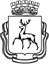 АДМИНИСТРАЦИЯ ГОРОДА НИЖНЕГО НОВГОРОДАП О С Т А Н О В Л Е Н И Е15.07.2015							 № 1287В соответствии со статьями 154, 156 Жилищного кодекса Российской Федерации, статьей 43 Устава города Нижнего Новгорода администрация города Нижнего Новгорода постановляет:1. Установить с 01 августа 2015 года:1.1. Размер платы за содержание и ремонт жилого помещения для нанимателей жилых помещений по договорам социального найма и договорам найма жилых помещений государственного или муниципального жилищного фонда и размер платы за содержание и ремонт жилого помещения для собственников помещений, которые не приняли решение о выборе способа управления многоквартирным домом, согласно приложению № 1 к настоящему постановлению. В случае принятия собственниками жилых помещений многоквартирного дома решения об установлении размера платы на их общем собрании, размер платы за содержание и ремонт жилого помещения для нанимателей жилых помещений в многоквартирном доме, а также для граждан, проживающих в жилых помещениях маневренного фонда, устанавливается равным размеру платы для собственников жилых помещений данного многоквартирного дома, принятому на общем собрании.1.2. Размер платы за содержание и ремонт жилого помещения для нанимателей жилых помещений по договорам найма жилого помещения в общежитии государственного или муниципального жилищного фонда и в многоквартирных домах, ранее имевших статус общежития, согласно приложению № 2 к настоящему постановлению.  2. Отменить пункты 1, 3, 4 и 5 постановления администрации города Нижнего Новгорода от 15.07.2014 № 2630 "Об установлении размера платы за содержание и ремонт жилого помещения с 01 августа 2014 года".3. Департаменту общественных отношений и информации администрации города Нижнего Новгорода (Раков С.В.) обеспечить опубликование настоящего постановления в средствах массовой информации.4. Департаменту правового обеспечения администрации города Нижнего Новгорода (Филиппова Н.О.) обеспечить размещение настоящего постановления на официальном сайте администрации города Нижнего Новгорода в сети Интернет.5. Контроль за исполнением постановления возложить на заместителя главы администрации города Нижнего Новгорода Привалова В.В.6. Настоящее постановление вступает в силу с 01.08.2015.И. Н. Семашко439 15 66Размер платы за содержание и ремонт жилого помещения для нанимателей жилых помещений по договорам социального найма и договорам найма жилых помещений государственного или муниципального жилищного фонда и размер платы за содержание и ремонт жилого помещения для собственников помещений, которые не приняли решение о выборе способа управления многоквартирным домомПримечания:1. Многоквартирные дома со всеми видами благоустройства - дома, оборудованные водопроводом, канализацией, отоплением, горячим водоснабжением (центральным или местным водонагревателем), ванными (душем), газом или напольными электрическими плитами и электроснабжением;многоквартирные дома, имеющие не все виды благоустройства, - дома, в которых отсутствует один из видов оборудования;относящиеся к ветхому фонду многоквартирные дома - каменные дома с износом 70% и выше, деревянные и прочие дома с износом 65% и выше, в соответствии с постановлением городской Думы города Нижнего Новгорода от 17.06.1998    № 29 "О Положении о порядке и условиях расселения граждан, проживающих в муниципальном и ведомственном ветхом жилищном фонде г. Нижнего Новгорода, за счет средств городского бюджета" (в редакции решения от 26.09.2012 № 151);аварийные многоквартирные дома – признанные аварийными в порядке, установленном постановлением Правительства Российской Федерации от 28.01.2006 № 47 «Об утверждении Положения о признании помещения жилым помещением, жилого помещения непригодным для проживания и многоквартирного дома аварийным и подлежащим сносу или реконструкции». 2. Начисление размера платы за содержание и ремонт жилого помещения с учетом налога на добавленную стоимость (или без учета налога на добавленную стоимость) осуществляется в зависимости от системы налогообложения, на которой находится управляющая организация.3. В случае неоказания отдельных видов услуг и работ по содержанию и ремонту общего имущества в многоквартирном доме размер платы уменьшается на величину стоимости неоказанной услуги (работы) в соответствии с действующим законодательством.4. Размер платы за содержание и ремонт жилого помещения определяется исходя из занимаемой общей площади жилого (нежилого) помещения.Общая площадь жилого помещения определяется как сумма площадей всех частей жилого помещения, включая площадь помещений вспомогательного использования, предназначенных для удовлетворения гражданами бытовых и иных нужд, связанных с их проживанием в жилом помещении, за исключением балконов, лоджий, веранд и террас.5. Размер платы за содержание и ремонт жилого помещения для граждан, собственников и нанимателей комнат в коммунальной квартире определяется по формуле:Ржi = Sжi / (Sж1 + Sж2 +... + Sжn) x Sоб x Т, где:Ржi - размер платы за содержание и ремонт i-того жилого помещения (руб.);Sжi - жилая площадь i-той комнаты в коммунальной квартире (кв. м);Sж1, 2... n - суммарная жилая площадь комнат в коммунальной квартире (кв. м);Sоб - общая площадь коммунальной квартиры (кв. м);Т - размер платы на 1 кв. метр общей площади жилого помещения в месяц (руб.).Коммунальная квартира – это квартира, в которой проживают несколько семей граждан или (и) граждане, являющиеся собственниками комнат в данной квартире или (и) занимающие их по договорам социального найма, совместно использующие вспомогательные помещения (места общего пользования) квартиры и находящееся в них инженерное оборудование.6. Содержание и ремонт жилого помещения оплачивается собственниками помещений, нанимателями и иными лицами независимо от факта проживания в жилом помещении. 7. В размер платы не включена стоимость использованной (потребленной) электрической энергии для работы приборов освещения помещений общего пользования и электрического оборудования, входящего в состав общего имущества в многоквартирном доме.                                                                                        Приложение № 2                                                                                         к постановлению администрации                                                                                         города                                                                                   от 15.07.2015 № 1287Размер платыза содержание и ремонт жилого помещения для нанимателей жилых помещений по договору найма жилого помещения в общежитии государственного или муниципального жилищного фонда и в многоквартирных домах, ранее имевших статус общежитияПримечания:1. Общежитие – специально построенный или переоборудованный для этих целей дом, либо часть дома, совокупность жилых помещений, предназначенных для временного проживания граждан в период их работы, службы или обучения, укомплектованных мебелью и другими необходимыми для проживания граждан предметами, оснащенных вспомогательными помещениями (места общего пользования – кухня, санузел и т.п.), находящимися в свободном доступе для всех лиц, проживающих в доме. 2. Услуги за пользование помещениями культурно-бытового и иного назначения, мебелью, постельными принадлежностями, другим инвентарем и иные услуги, предоставляемые в соответствии с условиями договора, оплачиваются дополнительно.3. В размер платы не включена стоимость использованной (потребленной) электрической энергии для работы приборов освещения помещений общего пользования и электрического оборудования, входящего в состав общего имущества в многоквартирном доме.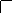 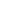 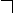 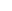 Об установлении размера платы за содержание и ремонт жилого помещения с 01 августа 2015 годаОб установлении размера платы за содержание и ремонт жилого помещения с 01 августа 2015 годаОб установлении размера платы за содержание и ремонт жилого помещения с 01 августа 2015 годаГлава администрации города О.А.КондрашовПриложение № 1к постановлению администрации города от 15.07.2015   № 1287Многоквартирные домаРазмер платы за 1 кв. метр общей площади жилого помещения в месяц (руб.)Размер платы за 1 кв. метр общей площади жилого помещения в месяц (руб.)Многоквартирные домабез НДСс НДС1. Со всеми видами благоустройства, с лифтами, системами дымоудаления и мусоропроводами27,3732,302. Со всеми видами благоустройства, с лифтами и мусоропроводами25,7130,343. Со всеми видами благоустройства, с мусоропроводами23,0727,224. Со всеми видами благоустройства21,7925,714.1. Со всеми видами благоустройства, двухквартирные10,8512,805. Имеющие не все виды благоустройства18,7822,166. Относящиеся к ветхому фонду или признанные аварийными11,8513,98Общежития и многоквартирные дома, ранее имевшие статус общежитияРазмер платы за 1 кв. метр общей площади жилого помещения при поквартирном заселении в месяц (руб.)Размер платы за 1 кв. метр общей площади жилого помещения при поквартирном заселении в месяц (руб.)Размер платы за 1 кв. метр жилой площади жилого помещения при покомнатном заселении в месяц (руб.)Размер платы за 1 кв. метр жилой площади жилого помещения при покомнатном заселении в месяц (руб.)Общежития и многоквартирные дома, ранее имевшие статус общежитиябез НДСс НДСбез НДСс НДС1. Со всеми видами благоустройства, с лифтами, системами дымоудаления и мусоропроводами34,1440,2943,2551,042. Со всеми видами благоустройства, с лифтами и мусоропроводами31,2436,8638,8145,803. Со всеми видами благоустройства26,4831,2538,1545,02